Exploring a Performance Expectation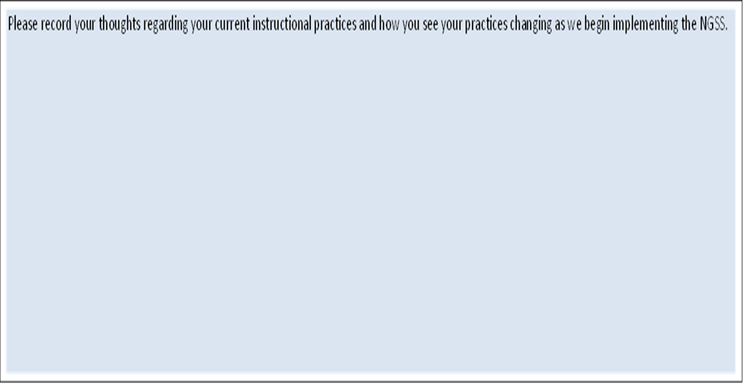 Performance Expectation*Use corresponding colored highlighters to indicate the three dimensions found in each of these standards.ChemistryHS-PS1-2. Construct and revise an explanation for the outcome of a simple chemical reaction based on the outermost electron states of atoms, trends in the periodic table, and knowledge of the patterns of chemical properties. [Clarification Statement: Examples of chemical reactions could include the reaction of sodium and chlorine, of carbon and oxygen, or of carbon and hydrogen.] [Assessment Boundary: Assessment is limited to chemical reactions involving main group elements and combustion reactions.] PhysicsHS-PS2-1. Analyze data to support the claim that Newton’s second law of motion describes the mathematical relationship among the net force on a macroscopic object, its mass, and its acceleration. [Clarification Statement: Examples of data could include tables or graphs of position or velocity as a function of time for objects subject to a net unbalanced force, such as a falling object, an object rolling down a ramp, or a moving object being pulled by a constant force.] [Assessment Boundary: Assessment is limited to one-dimensional motion and to macroscopic objects moving at non-relativistic speeds.] BiologyHS-LS1-1. Construct an explanation based on evidence for how the structure of DNA determines the structure of proteins which carry out the essential functions of life through systems of specialized cells. [Assessment Boundary: Assessment does not include identification of specific cell or tissue types, whole body systems, specific protein structures and functions, or the biochemistry of protein synthesis.] Earth/Space ScienceHS-ESS1-5. Evaluate evidence of the past and current movements of continental and oceanic crust and the theory of plate tectonics to explain the ages of crustal rocks. [Clarification Statement: Emphasis is on the ability of plate tectonics to explain the ages of crustal rocks. Examples include evidence of the ages oceanic crust increasing with distance from mid-ocean ridges (a result of plate spreading) and the ages of North American continental crust increasing with distance away from a central ancient core (a result of past plate interactions).] DCI(s) for this PES&E Practice(s) for this PECrosscutting Concept(s) for this PEConnection to other DCI(s) in this Grade Band?Articulation of DCI(s) across Grade Band(s)?CCSS Literacy Connections?CCSS Math Connections?Identify a Performance Expectation that has a connection to each of the following:(These might not be the same PE as previously used.)Identify a Performance Expectation that has a connection to each of the following:(These might not be the same PE as previously used.)Connection to Nature of Science as an “S&E Practice”Connection to Nature of Science as a “Crosscutting Concept”Connection to Engineering, Technology, and Application of Science?Connection to Influence of Science, Engineering, & Technology on the Natural World?